ANSÖKAN OM KOMPLETTERING AV TILLSTÅND 
(gäller uppläggning på tullager med notering i bokföring - utlämning/överföring av varor) 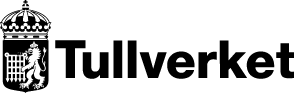 Avser kompletteringen flera lager ska uppgifter om dessa bifogas till ansökan enligt ovanstående avsnitt.UNDERSKRIFTAnkomstdatum hos Tullverket dnrSökande (namn och adress)EORI-nummerSökande (namn och adress)E-postSökande (namn och adress)TelefonnummerTILLSTÅND SOM SKA KOMPLETTERASTILLSTÅND SOM SKA KOMPLETTERASLokalt klareringförfarande vid uppläggning på tullager  (TVLLQ)Lokalt klareringförfarande vid uppläggning på tullager  (TVLLQ)Tillståndsnummer för kompletteringGodslokalkodLAGER DÄR UTLÄMNING/ÖVERFÖRING SKA SKELAGER DÄR UTLÄMNING/ÖVERFÖRING SKA SKELAGER DÄR UTLÄMNING/ÖVERFÖRING SKA SKENamn Namn EORI-nummerAdressAdressAdressPostnummerOrtOrtGodslokalkod Utlämning från tillfälligt lager	 Överföring från tullager Utlämning från tillfälligt lager	 Överföring från tullagerOrtDatumUnderskrift av firmatecknareNamnförtydligande